Sample Abstract Guidelines:Abstract Content should be in EnglishThe maximum word count should be 250-300 wordsIf your title includes scientific notation, Greek letters, bold, italics, or other special characters/symbols, do make sure they appear correctly.Corresponding details of corresponding author should be correct which will be used for further communication.Abstracts should highlight the major points of your research and should not include tables, figures and references.FormatPresentation title: Impact of COVID-19 on reproductive health: a comparative study of women of fertile age in Kazakhstan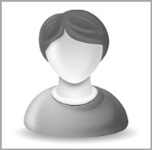 Corresponding Author name: Sharapat MoiynbayevaAffiliation: KMU «KSPH», Kazakhstan, AlmatyPh. No: NoEmail ID’s: moyinbaeva@inbox.ruWhatsApp No: 8 (707) 427-86-34Any alternative number: 8 (701) 422-71-32Other Authors if any: S.Erkenova, A.Auezova, M.Kulmaganbetov, M.Kamaliev, V.Lokshin.Presentation type: Poster presentationAbstract (250-300 words):Abstract: In October-November 2019, a novel coronavirus outbreak emerged in China, caused by the SARS-CoV-2 virus and subsequently termed COVID-19. This infection was declared a global pandemic due to its high transmissibility and multi-organ impact. Particularly concerning is its effect on the reproductive systems of both men and women. This study aims to investigate the impact of COVID-19 on the reproductive health of women aged 18 to 45.Objective of the Study: To assess the repercussions of COVID-19 on the reproductive system of women of childbearing age.Materials and Methods: The study included a sample of 150 women of reproductive age, divided into two cohorts. The primary cohort consisted of 75 women diagnosed with COVID-19 and experiencing post-infection reproductive system disorders. The control cohort included 75 women without COVID-19 and devoid of reproductive system abnormalities. The severity of COVID-19 was assessed according to the standards set by the Ministry of Healthcare of the Republic of Kazakhstan.Inclusion Criteria: Women between the ages of 18 and 45, with a history of COVID-19, and written informed consent.Exclusion Criteria: Pre-existing reproductive disorders and chronic somatic pathology.Analytical methods employed involved hormonal level assessments, ultrasound and Doppler studies of the pelvic organs, as well as measurements of hemostatic system indicators.Results and Discussion: The average age of participants in both cohorts was 33.5±1.28 years. Hemostatic system analysis revealed elevated levels of D-dimer, fibrinogen degradation products, and prothrombin time in the primary cohort compared to the control cohort. These findings suggest an increased probability of systemic thromboses and circulatory disorders in the pelvic organs.Conclusion: Our findings indicate that women who have contracted COVID-19 may experience disruptions in their reproductive system. These outcomes highlight the necessity for further research to better understand the implications of coronavirus infection on female reproductive health and to develop effective strategies for its restoration.Biography (150-200 words):Dr. Auezova Ardak is an eminent scientist and a leading expert in the field of public health. She holds a Ph.D. and has carved a niche for herself through rigorous academic and clinical research. Currently, Dr. Auezova is spearheading a pivotal study aimed at understanding the impact of COVID-19 on the female reproductive system. This research is being conducted under the auspices of grant funding provided by the Ministry of Science and Higher Education of the Republic of Kazakhstan, highlighting its national importance.Over the course of her illustrious career, Dr. Auezova has published more than 30 peer-reviewed scientific papers in reputed international journals. Her works are well-cited and have significantly contributed to advancing our understanding of various aspects of reproductive health. Her research has had a tangible impact, not only in Kazakhstan but also in the broader scientific community, influencing policies and treatment paradigms.Leadership and mentorship are other aspects where Dr. Auezova excels. She has guided three doctoral candidates to successful dissertation defences, nurturing the next generation of scientists. Her mentorship style is highly regarded for its focus on academic rigour, ethical research conduct, and innovation. Many of her mentees have gone on to secure academic and research positions, contributing to the scientific community in their own right.In addition to her academic responsibilities, Dr. Auezova actively participates in various scientific committees and review boards, both nationally and internationally. Her insights and expertise are frequently sought after for framing guidelines and recommendations in the field of reproductive health.As a recipient of numerous awards and honours, Dr. Auezova work has been recognized for its excellence and impact. The current study on COVID-19 and its implications for female reproductive health promises to be another milestone in her distinguished career, addressing a critical public health issue during an unprecedented global crisis.